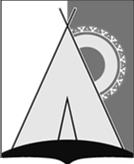 СОВЕТ ДЕПУТАТОВ СЕЛЬСКОГО ПОСЕЛЕНИЯ РУССКИНСКАЯСургутского муниципального районаХанты - Мансийского автономного округа – ЮгрыРЕШЕНИЕ-проект «00» января 2023 года									№ 00   д. Русскинская	В соответствии Федеральным законом от 06.10.2003 № 131-ФЗ
«Об общих принципах организации местного самоуправления
в Российской Федерации», Законом Ханты-Мансийского автономного округа – Югры от 28.12.2007 № 201-оз «О гарантиях осуществления полномочий депутата, члена выборного органа местного самоуправления, выборного должностного лица местного самоуправления в Ханты-Мансийском автономном округе – Югре», постановлением Правительства Ханты-Мансийского автономного округа – Югры от 23.08.2019 №278-п «О нормативах формирования расходов на оплату труда депутатов, выборных должностных лиц местного самоуправления, осуществляющих свои полномочия на постоянной основе, муниципальных служащих в Ханты-Мансийском автономном округе – Югре» руководствуясь статьёй 18 устава сельского поселения Русскинская,Совет депутатов сельского поселения Русскинская решил:	1. Утвердить Положение о денежном содержании лиц, замещающих муниципальные должности согласно приложению к настоящему решению.	2. Признать утратившими силу решения Совета депутатов сельского поселения Русскинская:	- от 06.04.2020 № 52 «Об утверждении Положения о размере денежного содержания лиц, замещающих муниципальные должности на постоянной основе, и порядке его осуществления»;	- от 18.05.2020 № 58 «О внесении изменений в решение Совета депутатов сельского поселения Русскинская от 06.04.2020 № 52 «Об утверждении Положения о размере денежного содержания лиц, замещающих муниципальные должности на постоянной основе, и порядке его осуществления»;	- от 14.12.2022 №163 «О внесении изменений в решение Совета депутатов сельского поселения Русскинская от 06.04.2020 № 52 «Об утверждении Положения о размере денежного содержания лиц, замещающих муниципальные должности на постоянной основе, и порядке его осуществления»;- от 19.12.2022 №168 «О внесении изменений в решение Совета депутатов сельского поселения Русскинская от 06.04.2020 № 52 «Об утверждении Положения о размере денежного содержания лиц, замещающих муниципальные должности на постоянной основе, и порядке его осуществления».	3. Настоящее решение вступает в силу после его обнародования и распространяется на правоотношения, возникшие с 1 января 2023 года.Глава сельского поселения Русскинская						                     А.Н. Соболев Приложение к решению Совета депутатов сельского поселения Русскинская                                                                                                           от 00 февраля 2023 года № 00Положение о размере денежного содержания лиц, замещающих муниципальные должности на постоянной основе, и порядке его осуществления в сельском поселении Русскинская1. Настоящее Положение регулирует размеры и порядок выплаты денежного содержания лицам, замещающим муниципальные должности, осуществляющих свои полномочия на постоянной основе в органах местного самоуправления муниципального образования сельское поселение Русскинская.2. В целях настоящего Положения лицом, замещающим муниципальную должность, является глава сельского поселения Русскинская (далее - глава поселения)3. Установленные данным Положением выплаты производятся
за счет фонда оплаты труда, в пределах ассигнований, утвержденных
по бюджетной смете сельского поселения Русскинская
в соответствии с нормативами формирования расходов на оплату труда лиц, замещающих муниципальные должности и осуществляющих свои полномочия на постоянной основе, установленными Правительством Ханты-Мансийского автономного округа – Югры.3. Денежное содержание лица, замещающего муниципальную должность, состоит из:1) ежемесячного денежного вознаграждения;2) ежемесячного денежного поощрения;3) ежемесячной процентной надбавки за работу со сведениями, составляющими государственную тайну;4) ежемесячной процентной надбавки за работу в районах Крайнего Севера и приравненных к ним местностях;5) районного коэффициента за работу в районах Крайнего Севера и приравненных к ним местностях;6) премий, в том числе за выполнение особо важных и сложных заданий;7) единовременной выплаты при предоставлении ежегодного оплачиваемого отпуска и материальной помощи, выплачиваемых за счет средств фонда оплаты труда;8)  иных надбавок в соответствии с федеральным законодательством.4. Ежемесячное денежное вознаграждение выплачивается лицу, замещающему муниципальную должность, в размере 7459,00 рублей.5. Ежемесячное денежное поощрение выплачивается лицу, замещающему муниципальную должность, в размере 5,6 денежного вознаграждения.6. Ежемесячная процентная надбавка к ежемесячному денежному вознаграждению за работу со сведениями, составляющими государственную тайну устанавливается только в том случае, если в функциональные обязанности лица, замещающего муниципальную должность, входит работа, связанная с допуском к государственной тайне на постоянной основе и выплачивается со дня возникновения права на назначение или изменение размера надбавки в соответствии с установленными Правительством Российской Федерации размерами, в зависимости от степени секретности сведений, к которым лицо, замещающее муниципальную должность, имеет документально подтвержденный доступ на законных основаниях.7. Ежемесячная процентная надбавка за работу в районах Крайнего Севера и приравненных к ним местностях устанавливается в соответствии с действующим законодательством.8. Районный коэффициент за работу в районах Крайнего Севера и приравненных к ним местностях применяется в размере 1,7. 9. Премии, в том числе за выполнение особо важных и сложных заданий, лицу, замещающему муниципальную должность, могут быть выплачены: 	1) по результатам работы за год;         2)  к праздникам и памятным датам в случае принятия соответствующего решения Советом депутатов сельского поселения Русскинская;  3) за выполнение особо важных и сложных заданий. 10. Премия по результатам работы за год.10.1. Премия по результатам работы за год выплачивается в размере одного месячного фонда оплаты труда, рассчитанного исходя из денежного содержания, установленного указанному лицу по состоянию на 31 декабря года, за который производится расчет премии.В случае экономии фонда оплаты труда по смете расходов главного распорядителя средств бюджета сельского поселения Русскинская размер премии по результатам работы за год максимальными размерами не ограничивается.Конкретный размер премии по результатам работы за год определяется решением Совета депутатов сельского поселения Русскинская.  10.2. Выплата премии по результатам работы за год осуществляется на основании распоряжения администрации сельского поселения Русскинская в соответствии с принятым решением Совета депутатов сельского поселения Русскинская.10.3. Премия по результатам работы за год выплачивается не позднее первого квартала года, следующего за годом, за который производится выплата премии.10.4. Премия по результатам работы за год выплачивается лицу, замещающему муниципальную должность, проработавшему полный календарный год.10.5. Премия по результатам работы за год выплачивается также лицам, замещающим муниципальную должность, проработавшим неполный календарный год по следующим основаниям:1) избрание на муниципальную должность в текущем календарном году;2) истечение установленного срока полномочий.10.6 Премия по результатам работы за год выплачивается
за фактически отработанное время в календарном году. В отработанное время в календарном году для расчета размера премии включается время работы по табелю рабочего времени, а также время нахождения лица, замещающего муниципальную должность, в ежегодном оплачиваемом отпуске.В период для расчёта размера премии по результатам работы за год не включаются дни учебного отпуска, дни временной нетрудоспособности, дни отпуска без сохранения заработной платы, дни отпуска по уходу за ребёнком.10.7. В полном размере премия по результатам работы за год выплачивается при выполнении следующих условий:- признание деятельности главы сельского поселения Русскинская и администрации сельского поселения Русскинская по результатам его ежегодного отчета перед Советом депутатов сельского поселения Русскинская удовлетворительной;- соблюдение законодательства о противодействии коррупции.10.8. Размер премии по результатам работы за год снижается до 100% в случае невыполнения условий, предусмотренных подпунктом 10.7. настоящего пункта.10.9. В случае смерти лица, замещающего муниципальную должность, премия по результатам работы за год выплачивается членам семьи или иждивенцам умершего лица.11. Премии к праздникам и памятным датам выплачиваются по отдельному решению Совета депутатов сельского поселения Русскинская, которое должно определять основание для выплаты премии, размер премии. 12. Премия за выполнение особо важных и сложных заданий может быть выплачена в размере не более 0,5 месячного фонда оплаты. Премия осуществляется в пределах выделенного фонда оплаты труда.13. При поступлении денежных средств из бюджета Ханты-Мансийского автономного округа – Югры на цели поощрения муниципальной управленческой команды конкретный размер поощрения лица, замещающего муниципальную должность, определяется муниципальным правовым актом администрации сельского поселения Русскинская.14. Единовременная выплата при предоставлении ежегодного оплачиваемого отпуска.14.1. Единовременная выплата при предоставлении ежегодного оплачиваемого отпуска устанавливается в размере двух с половиной месячных фондов оплаты труда и выплачивается один раз в календарном году при предоставлении лицу, замещающему муниципальную должность, ежегодного оплачиваемого отпуска.14.2. Единовременная выплата при предоставлении ежегодного оплачиваемого отпуска осуществляется на основании распоряжения администрации поселения.14.3. Единовременная выплата при предоставлении ежегодного оплачиваемого отпуска учитывается в полном объеме при исчислении средней заработной платы (среднего заработка) для всех случаев определения средней заработной платы (среднего заработка), предусмотренных трудовым законодательством Российской Федерации.15. Лицу, замещающему муниципальную должность, выплачивается материальная помощь при достижении возраста 50 лет и далее через каждые последующие полные 5 лет, в размере не более половины месячного фонда оплаты труда в соответствии с Порядком предоставления гарантий лицам, замещающим муниципальные должности на постоянной основе, утверждённым решением Совета депутатов сельского поселения Русскинская.16. Особенности исчисления денежного содержания лиц, замещающих муниципальные должности.16.1. Особенности исчисления денежного содержания лиц, замещающих муниципальные должности, в порядке, предусмотренном настоящим пунктом, устанавливается для следующих периодов работы:16.1.1. На период профессиональной подготовки, переподготовки, повышения квалификации или стажировки, учебного оплачиваемого отпуска.16.1.2. На период нахождения в служебной командировке.16.2. В случаях, предусмотренных подпунктом 16.1 настоящего пункта, лицам, замещающим муниципальные должности, сохраняется денежное содержание за весь соответствующий период как за фактически отработанное время. Сохраняемое денежное содержание при этом состоит из выплат, предусмотренных подпунктами 1-8 пункта 3 настоящего Положения.17. При расчете среднего заработка для начисления ежегодного оплачиваемого отпуска и дней нахождения в командировках, единовременное премирование за выполнение особо важных и сложных заданий учитывается в полном объеме за расчетный период, премия по результатам работы за год и единовременная выплата к отпуску учитывается в полном объёме, независимо от времени начисления. 18. Оплата за работу в выходные и праздничные дни производится с учетом всех доплат и надбавок, установленных настоящим Положением на момент выплаты.  Об утверждении Положения о размере денежного содержания лиц, замещающих муниципальные должности на постоянной основе, и порядке его осуществления в сельском поселении Русскинская